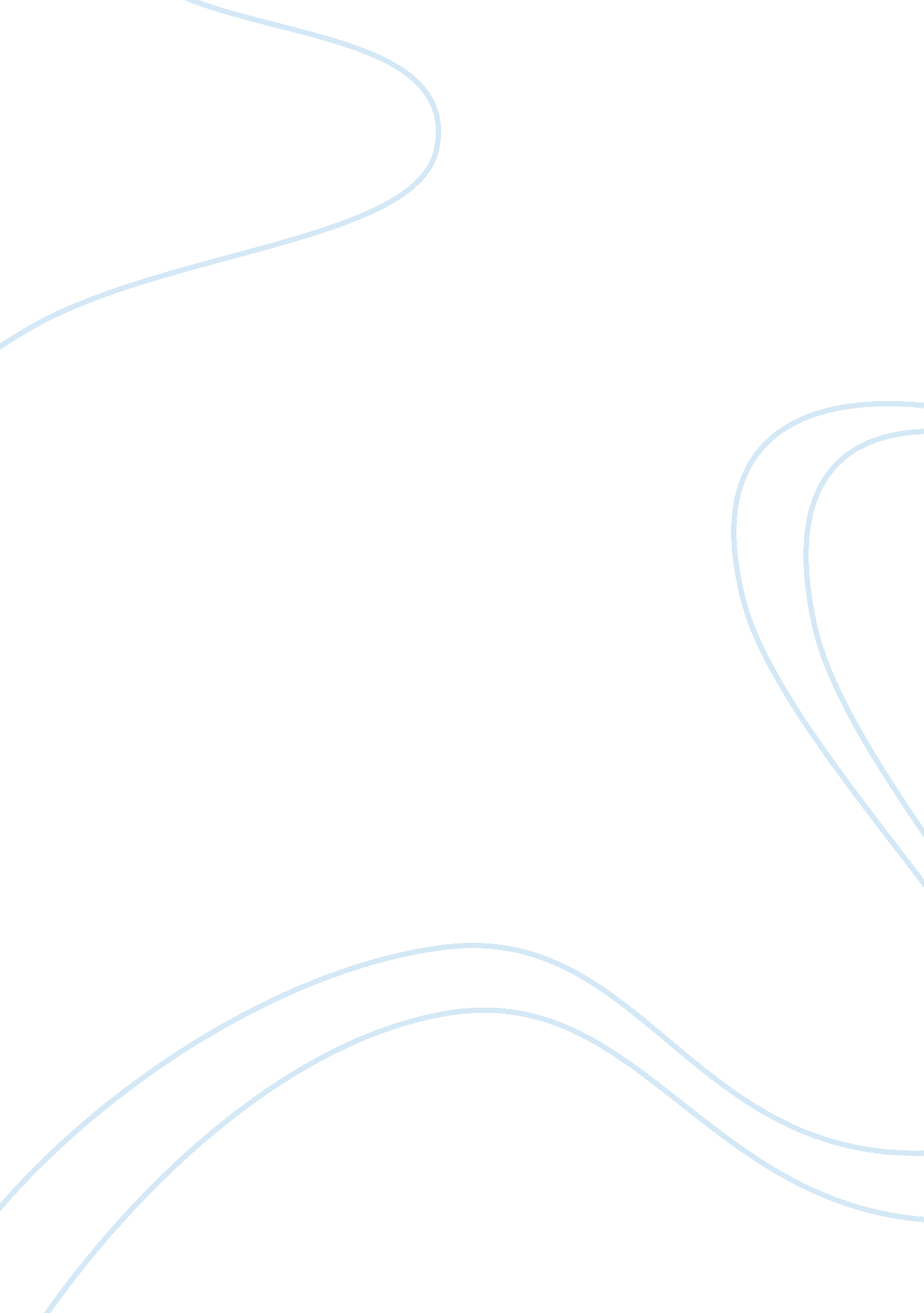 Go global- or no? essay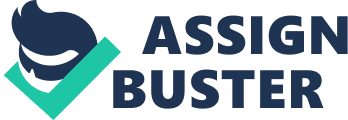 Executive Summary DataClear. a US based company within its two old ages of operations since 1998 has occupied a dominant place in the informations analysis market of US by functioning telecommunications industry and fiscal service suppliers. The company feels threatened by the VisiDat’s approaching informations analysis bundle with the planetary marks. CEO. Greg McNally and other cardinal forces have realised the competitory menaces and demand of keeping company’s fight. For this. there is a quandary of whether to internationalize the concern or to concentrate on domestic market by researching possible industries like chemical. petrochemical. pharmaceutical. etc. Currently. non to travel planetary is the wise determination for company as it lacks capablenesss for international concern. It can utilize domestic market enlargement scheme. merchandise development scheme. capablenesss development scheme to neutralize menaces presently encountered. However. company needs to do a program for planetary entry in future. In interim. it must beef up its base in domestic market and do planetary entry when it develops stronger capablenesss. Case Analysis Strategic Issues Chief executive officer and the top forces of DataClear are confronting some strategic issues which need to be solved out. Those issues are briefly highlighted below: Maintain the fight of the company: DataClear has realised the competitory menace. To guarantee its sustainable fight in the domestic market and to counterstrike the possible menaces from planetary rivals is the major concern of the company. Whether to come in planetary market or non and how? : There is a high grade of quandary whether the company should come in into planetary market or non. If the company has to travel planetary. it has to develop a planetary scheme. It has to come up with the manner of entry. construct up resource base. merchandise capablenesss. web capablenesss. and larn about civilization. coordination. etc which involve tonss of challenges. Expand concern in other industries: There is immense potency of market enlargement for DataClear in the undiscovered industries of chemical. petrochemical and pharmaceutical sector with the potency of $ 900m within U. S. Company is confronting a serious confusion of whether it should strengthen its place in place state or choose for planetary fight. The company can come up with following schemes to cover with the issues: Domestic Market Expansion Strategy: Under this scheme. DataClear has to concentrate on its bing nucleus industries and research the possible industries. For this it has to construct specialized gross revenues and service substructures. With this scheme. company can beef up its domestic base in U. S market and keep its fight. Product Development Strategy: To function the new markets. company can develop its merchandise. ClearCloud. DataClear can besides come up with merchandise alterations and inventions to pull other new industries to further beef up its domestic base. Capabilities Development Strategies: Under this scheme. the company needs to concentrate on the U. S market maintaining an oculus on planetary chances to construct its capablenesss consequently. DataClear needs to beef up its base in domestic market. bit by bit develop its merchandise. resource base. direction and forces expertness and webs to alter itself into good groomed concern for planetary entry in close hereafter. Global market has tonss of possible and the company can’t shy off from such chances. In due class it must come up with strategic options to do planetary entry in future. Wait and Watch Strategy: Under this scheme. company needs to do proper research and survey of planetary tendencies. rivals. possible markets for entry. entry manner. etc. Based on such understanding merchandise capablenesss can be built up or planetary entry can be made through new inventions with strong gross revenues and selling schemes. Recommendations for DataClearCurrent Move to be Taken In this current state of affairs. CEO of DataClear should non choose for traveling planetary as it lacks organizational capablenesss for international concern. DataClear lacks direction and forces expertness in international concern. It has to get the better of proficient troubles of merchandise alterations and customisation demands for planetary entry. Furthermore. planetary entry requires immense capital base and its immediate agreement from capital market is hard and expensive. Choice of manner of entry should affect tonss of research. So. presently company must instead beef up its place in domestic U. S market. However. it must be after to do planetary entry within the clip period of 3-5 old ages. Some more recommendations are highlighted below: •Data Clear must at least follow domestic market enlargement scheme and capablenesss development scheme. Product development scheme will heighten the effectivity of these schemes. DataClear is strongly accepted and has high fight in U. S market. These schemes will assist the company to keep its fight by taking advantage of undiscovered domestic market so as to beef up domestic base before doing planetary entry. •The company should non do determination in terror based on the information from limited beginnings merely to counterstrike rivals without analyzing organisation’s capablenesss. Wait and Watch Strategy will assist company to do proper appraisal of planetary market and to come up with better ways to do entry. •The company needs to do proper appraisal of hazards and cost-benefit before traveling planetary. In future while traveling planetary joint venture with good known company should be given precedence. It can assist DataClear to acquire both fiscal and direction aid and function the new market in better ways. So. DataClear presently needs to beef up its base in U. S market and construct up capablenesss and develop schemes to do planetary entry in close hereafter. 